小学校4年　理科　「月と星」2023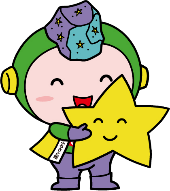 　　　　　　　　　　　　　　　　　　　　　　　　　　　名前　　　　　　　　　　　　　　１　1日の中で、時間がたつと、月はどのように動いて見えるでしょうか？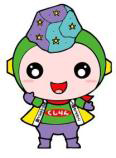 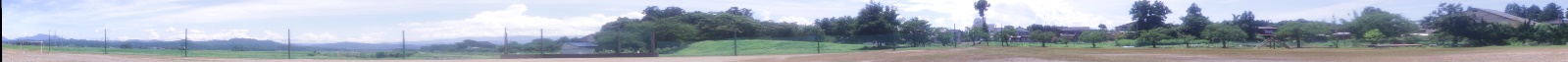 東　　　　　　　　　　　　　　　　　　　　南　　　　　　　　　　　　　　　　　　　　西２　夕方（日が沈むころ：6時）に、毎日空を見ると、月が見える位置は？　月の形は？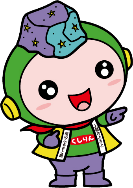 東　　　　　　　　　　　　　　　　　　　　南　　　　　　　　　　　　　　　　　　　　西３　朝方（日がのぼるころ：６時）に、毎日空を見ると、月が見える位置は？　月の形は？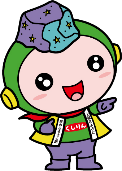 東　　　　　　　　　　　　　　　　　　　　南　　　　　　　　　　　　　　　　　　　　西４　１日の中で、時間がたつと、星（夏の大三角）は？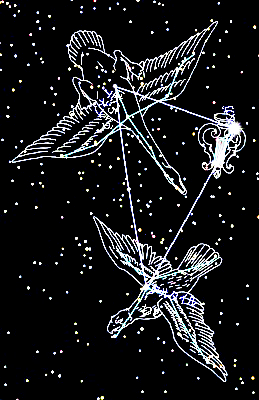 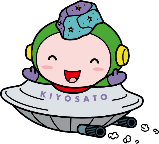 東　　　　　　　　　　　　　　　　　　　　南　　　　　　　　　　　　　　　　　　　　西2023年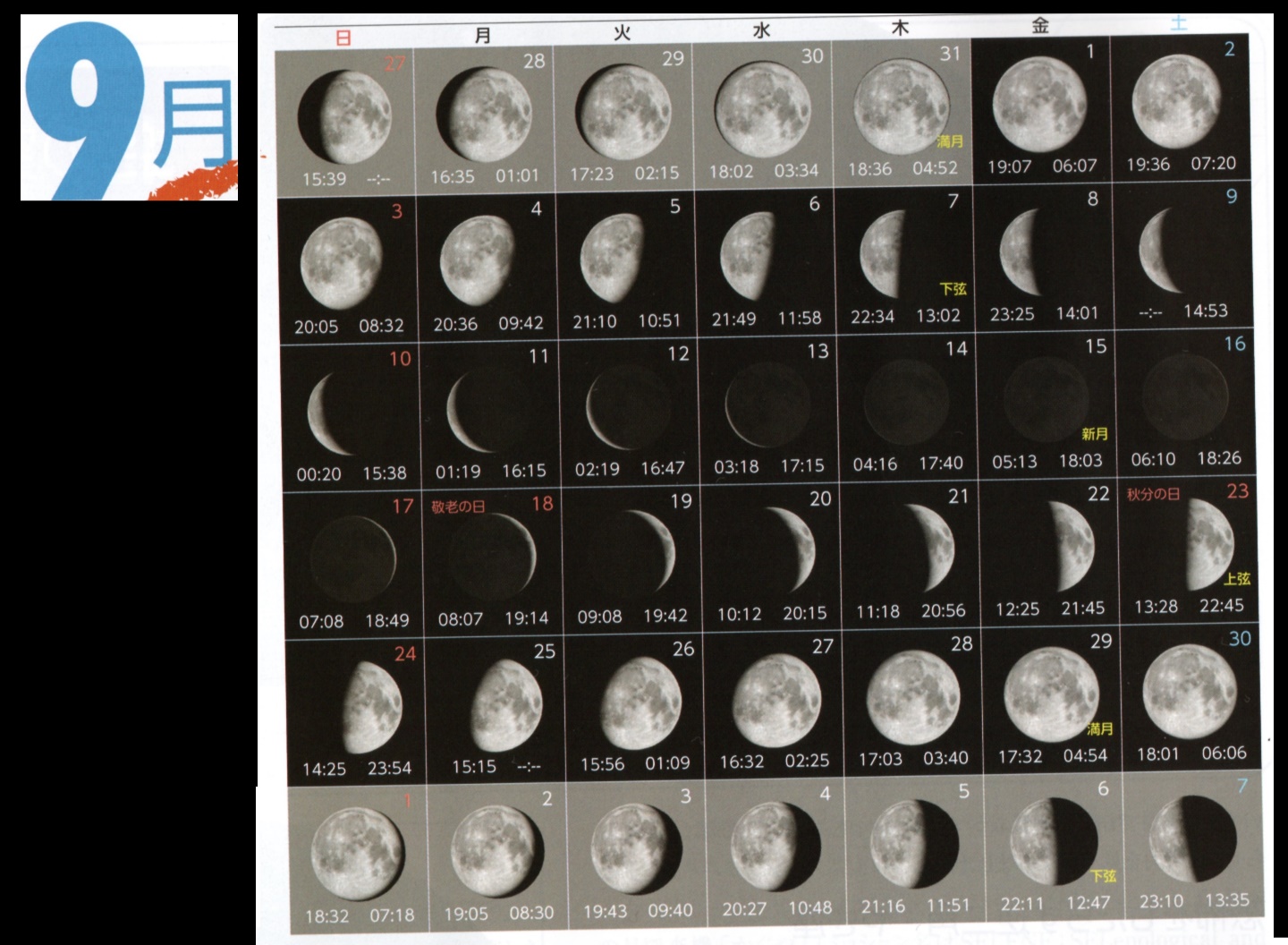 